Egg Carton Seed StarterMaterials: Egg CartonSoilSeedsWaterPlastic WrapInstructions:Cut lid off of the egg carton, set asidePoke holes into the bottom of each cell with a pen or pencilFill egg carton with soil Poke a small hole in the soil of each cellPlace seed in holeCover with thin layer of soil Place bottom of the egg carton inside the lidWater each cellCover egg carton with plastic wrapSet in a warm sunny place in your house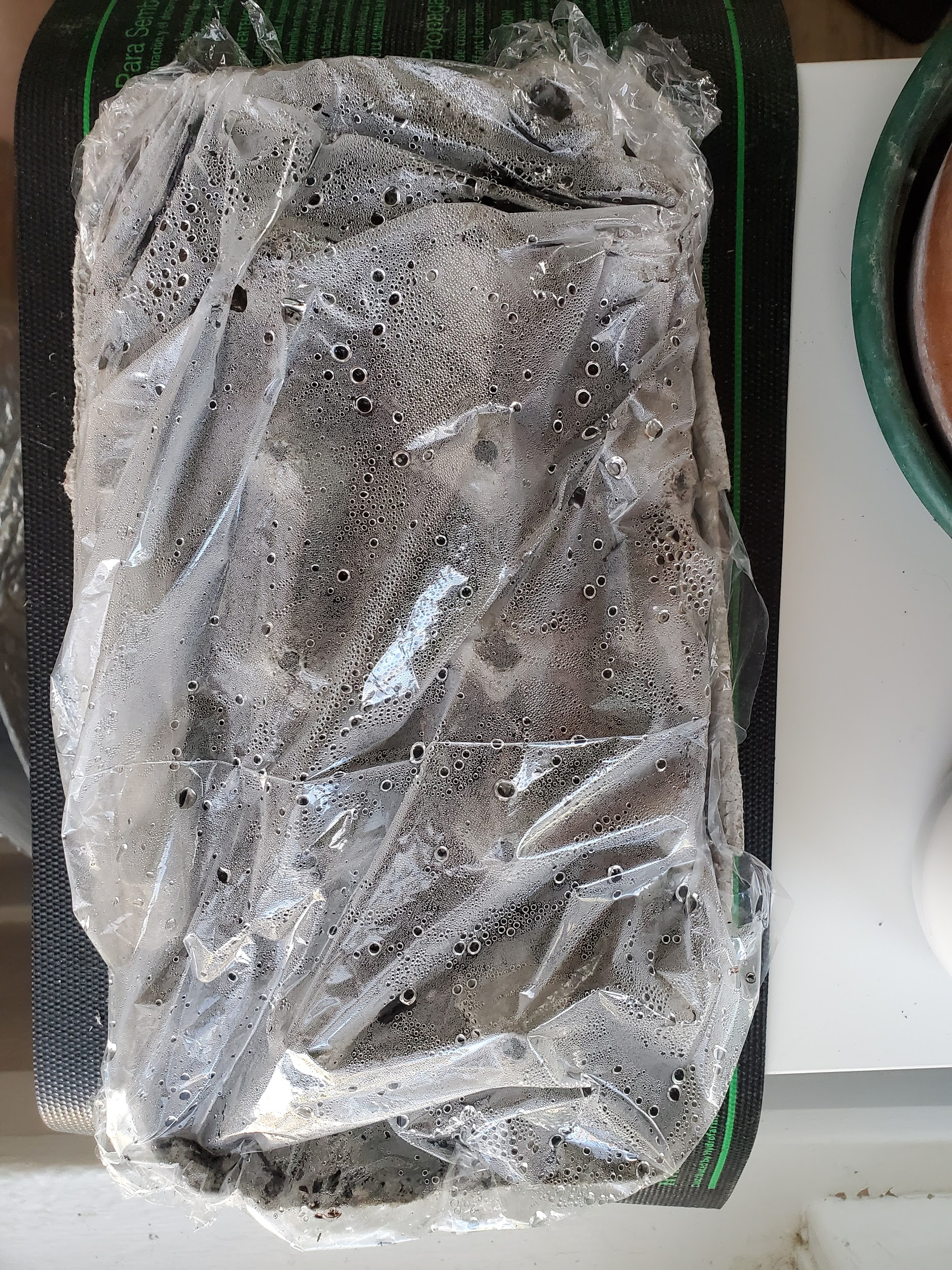 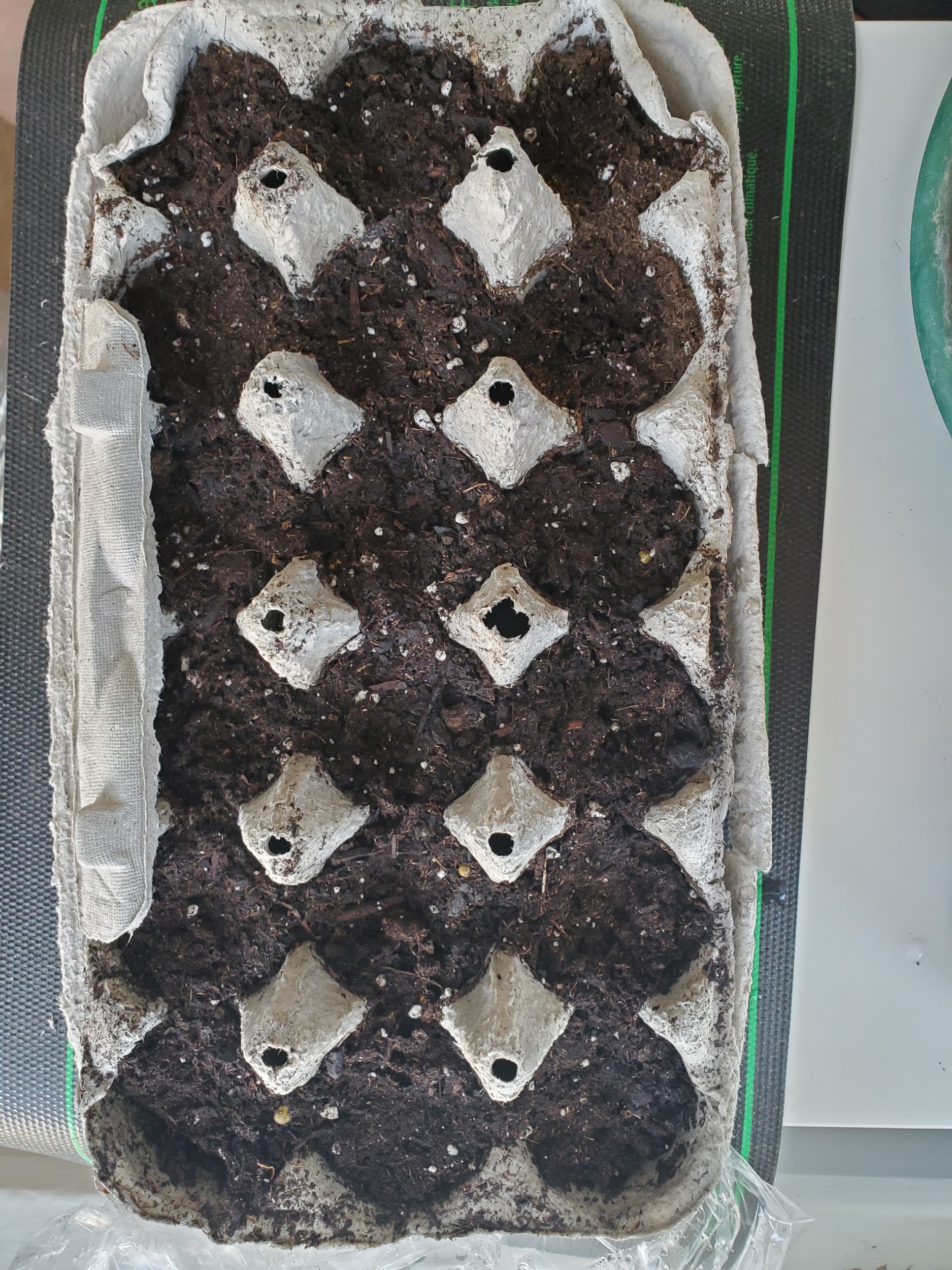 Show us your seed starter and seedlings! Get permission from a family member to post a picture on Facebook or Instagram and use the hashtag #cectv!